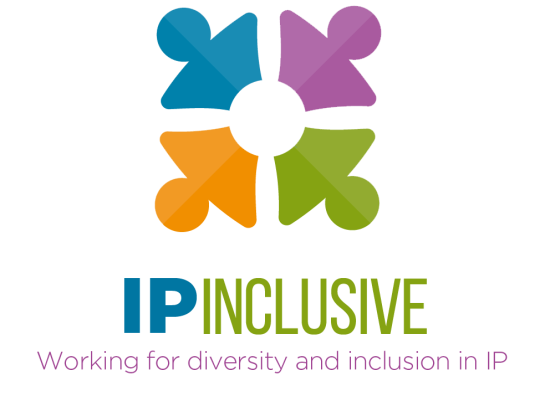 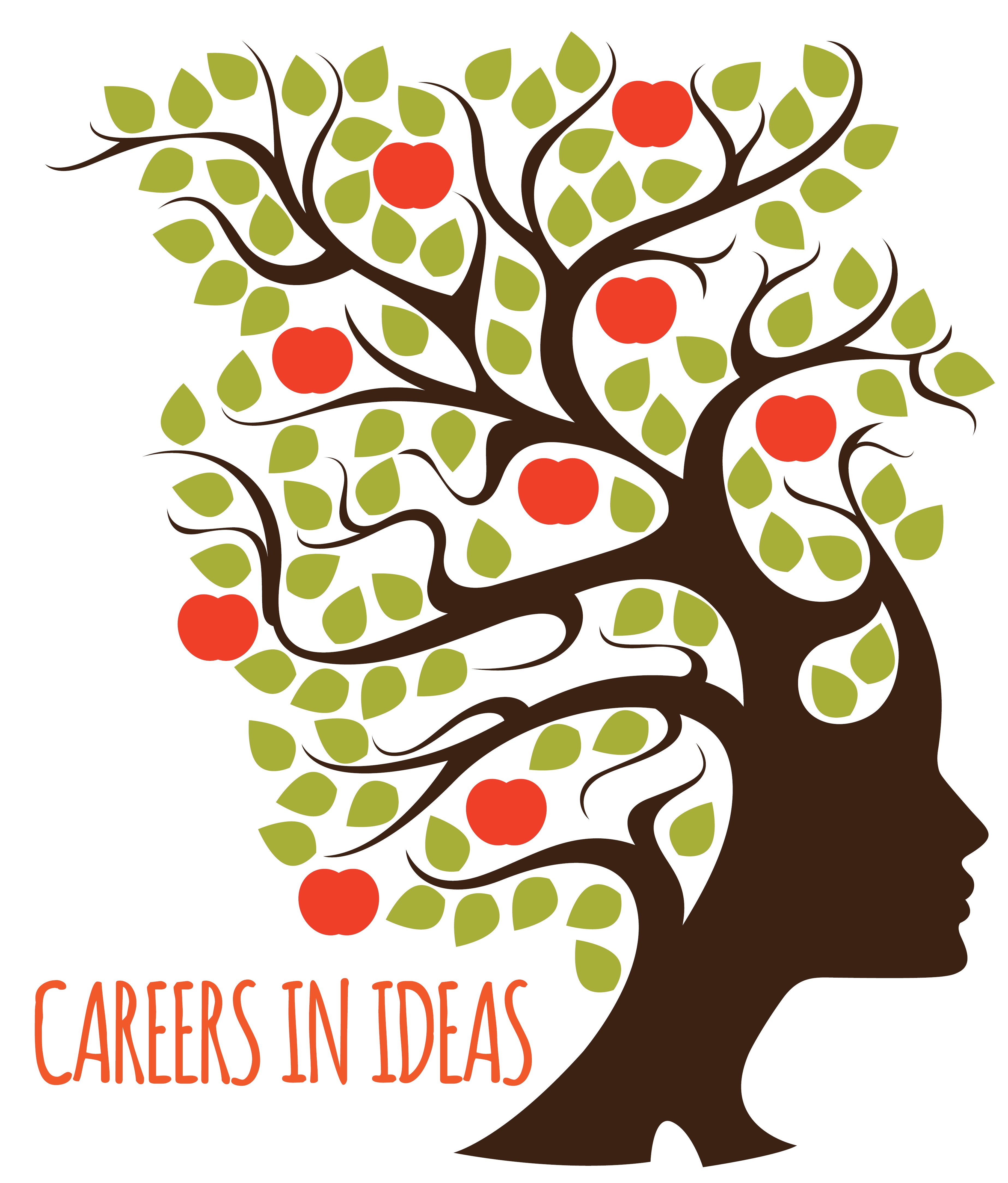 Careers in IdeasSummer of IP 2023:
Activity provider registrationPlease provide some basic information about your proposed event/activity in the form below. There’ll be plenty of time to firm up on the detailed plans; for now we just want to know how many and what types of opportunity we’ll be able to offer. If you’re able to provide more than one type of activity (eg for different types of roles), please fill in a separate form for each – we’ve provided some supplementary copies at the end (Annex II).Before you commit for definite, we’ll be asking participating organisations/departments to comply with a few basic guidelines to safeguard individual participants’ privacy and wellbeing, the quality of the Summer of IP offerings and their alignment with IP Inclusive’s objectives (see “About Careers in Ideas” below). Other than that, it’ll be up to you what type of activity or event you offer; where, when and for how long it takes place; and the candidates you target (eg school, college or university students). In Annex I we’ve provided some suggestions for both half- and full-length “taster days”, which we hope will inspire you. Please feel free to create your own plans, however, to suit your organisation, and/or to provide work experience or other types of opportunity for would-be recruits.  About Careers in IdeasCareers in Ideas is the outreach arm of IP Inclusive, an initiative which aims to promote and increase equality, diversity, inclusion and wellbeing in the UK’s IP professions (see https://ipinclusive.org.uk/ and https://ipinclusive.org.uk/careers-in-ideas/). The Careers in Ideas mission is to improve awareness of, and access to, IP-related careers, in particular for currently under-represented groups. It provides a range of resources aimed at school, college and university students and their advisers. It has its own website (https://careersinideas.org.uk/) and a dedicated mentoring hub (see https://ipinclusive.org.uk/careers-in-ideas-mentoring-hub/). Importantly, Careers in Ideas exists to promote the full range of IP sector careers, including associated business support roles.IP Inclusive and Careers in Ideas are governed by IP Inclusive Management (IPIM). For information about IPIM, and its contact details, please visit https://ipinclusive.org.uk/ip-inclusive-management/. About Summer of IPSummer of IP is a Careers in Ideas campaign to raise awareness of IP sector careers and offer pre-application opportunities to a wider range of potential recruits. It will comprise a series of events and activities taking place during the summer of 2023. The Careers in Ideas team will provide introductory talks, events with both general and career-specific guidance, and a central listing of all the available activities. We are inviting IP sector employers to take part by providing an activity such as an open day, work experience opportunity, talk or mentoring session, at some point during mid-2023, under the Summer of IP banner. For more information about Summer of IP, see https://ipinclusive.org.uk/newsandfeatures/a-summer-of-ip/. Annex I:
Suggestions for taster days/part-daysThe following are examples only, and can of course be adapted to suit your organisation, target audience and timings, as well as the particular role(s) you want to introduce people to.1	Insight day (target appropriately to A-level students / university students / graduates)2	Insight evening (target appropriately to A-level students / university students / graduates)3	Session ideas(These can be adapted to suit your target audience and the type of IP sector career you wish to showcase.)WelcomeIntroduction to IPTypes of IPIP careers/rolesLife as a … IP paralegal / trainee / IP solicitor / IP barrister / patent attorney / TM attorney patent examiner / TM examiner, etca typical day, types of tasksTraining process/examsTypes of workTypes of clientIP solicitor vs patent/TM attorney vs patent/TM examinerDifferent IP roles at the UK IPO Different IP roles at the EPO Different IP roles at the EUIPODifferent IP roles in the judicial systemRole of a patent examiner at the IPO or EPORole of a TM examiner at the IPO or EUIPOBusiness support roles in the IP sectorIn-house vs private practice Practical written exercise – in pairs – eg describe a corkscrewPractical exercise – pairs/small groups – TM or design taskPractical exercise – pairs/small groups – sort the post / prioritise tasksBreak-out groups to explore types of IP in various productsBreak-out groups to work with trainee on a practical issue/exam-type questionAsk the panel – Q&A sessionOffice tourHow to apply – qualifications/skills/experience required/desiredResources: Careers in Ideas, IP Careers, UK IPO, WIPOTypical interview and assessments – have a go at one of the assessmentsCV and cover letter tips (ask students to bring their CV to compare)Highlights of an IP careerChallenges of an IP careerEquality, diversity and inclusion in the IP sector4	Other Careers in Ideas resourcesCareers in Ideas provides a range of resources to help IP professionals in their outreach work: visit our website resources page and filter for “Careers in Ideas” or “Outreach”. In particular we have:A resource pack to help you plan a work experience event for school or university students: https://ipinclusive.org.uk/resources/work-experience-event-resource-pack/A template lesson plan for introducing sixth form science students to IP and IP sector careers: https://ipinclusive.org.uk/resources/careers-in-ideas-sixth-form-lesson-plan/ A collection of quizzes and resources to use as a fun introduction to IP: https://ipinclusive.org.uk/resources/careers-in-ideas-intro-to-ip/We also have a Careers in Ideas information leaflet, poster and template presentation, to help you spread the word about a wider range of IP-related careers: see https://careersinideas.org.uk/resources/. Annex II:
Supplementary forms
(for additional activities & events)Thank you for taking part in Summer of IP. 
Your input will help us attract new talent into the IP professions, improve access for them, and increase our future diversity.Your organisation or department’s nameIts addressIts main area(s) of businessWhat are you able to offer for Summer of IP participants?What are you able to offer for Summer of IP participants?A taster day/part-day/eveningA work experience placementOther (please tell us more in the “additional comments” section)What’s your target audience (eg qualification level, area of study if applicable, type of career interest)?Roughly when will the activity/event take place?Where will it take place (NB this could be online)?How long will it last?How many participants can you host?For work experience opportunities: will participants be paid?For in-person activities & events: will you be reimbursing participants’ travel expenses?What can you tell us about the application and selection process (eg how and by when participants should apply, and your selection criteria)?Any additional information you think we should know, or questions you’d like to ask?TimeWhat Who10:00Welcome to firm, office show around, Health and SafetyOffice Manager / HR10:15Introduction to the firm and the industryOffice Manager, HR or role rep11:00Trainee experience:How got into the industryWhat’s enjoyable / what’s challengingExam process / experience Trainee12:00Working in the role:Typical day / type of tasksGive an example – “have a go at something” – use something that doesn’t breach client confidentiality, past exam paper questions etcQualified/experienced role rep13:00Lunch All office14:00Call/meet with trainee in their practice area :Educational/work background – how helps in roleTypes of work / clientsTrainee15:00Applying to the industryResources, eg Careers in Ideas, IP Careers, UKIPO, WIPOTypical interview and assessments – have a go at one of the assessmentsCV & cover letter tips (ask students to bring their CV to compare)How’s the day been?HR / those involved in recruitment16:00FinishTimeWhat Who18:00Welcome to firm, Introductions, Health and SafetyOffice Manager / HR18:10What is IP? What are the types of IP? What are the roles?Office Manager, HR or role rep18:30Break-out groups to explore specific role in more depth, typical day, type of tasks, training and exam process, what’s enjoyableRole reps or trainees19:15Ask the panel – Q&A sessionResources, eg Careers in Ideas, IP Careers, UKIPO, WIPONext steps / education/experience requirements / how to applyRole rep, trainee, HR20:00Finish Your organisation or department’s nameWhat’s the second thing you’re able to offer for Summer of IP participants?What’s the second thing you’re able to offer for Summer of IP participants?A taster day/part-day/eveningA work experience placementOther (please tell us more in the “additional comments” section)What’s your target audience (eg qualification level, area of study if applicable, type of career interest)?Roughly when will the activity/event take place?Where will it take place (NB this could be online)?How long will it last?How many participants can you host?For work experience opportunities: will participants be paid?For in-person activities & events: will you be reimbursing participants’ travel expenses?What can you tell us about the application and selection process (eg how and by when participants should apply, and your selection criteria)?Any additional information you think we should know, or questions you’d like to ask?Your organisation or department’s nameWhat’s the third thing you’re able to offer for Summer of IP participants?What’s the third thing you’re able to offer for Summer of IP participants?A taster day/part-day/eveningA work experience placementOther (please tell us more in the “additional comments” section)What’s your target audience (eg qualification level, area of study if applicable, type of career interest)?Roughly when will the activity/event take place?Where will it take place (NB this could be online)?How long will it last?How many participants can you host?For work experience opportunities: will participants be paid?For in-person activities & events: will you be reimbursing participants’ travel expenses?What can you tell us about the application and selection process (eg how and by when participants should apply, and your selection criteria)?Any additional information you think we should know, or questions you’d like to ask?Your organisation or department’s nameWhat’s the fourth thing you’re able to offer for Summer of IP participants?What’s the fourth thing you’re able to offer for Summer of IP participants?A taster day/part-day/eveningA work experience placementOther (please tell us more in the “additional comments” section)What’s your target audience (eg qualification level, area of study if applicable, type of career interest)?Roughly when will the activity/event take place?Where will it take place (NB this could be online)?How long will it last?How many participants can you host?For work experience opportunities: will participants be paid?For in-person activities & events: will you be reimbursing participants’ travel expenses?What can you tell us about the application and selection process (eg how and by when participants should apply, and your selection criteria)?Any additional information you think we should know, or questions you’d like to ask?